ОПИСАНИЕ МЕСТОПОЛОЖЕНИЯ ГРАНИЦОПИСАНИЕ МЕСТОПОЛОЖЕНИЯ ГРАНИЦОПИСАНИЕ МЕСТОПОЛОЖЕНИЯ ГРАНИЦТерриториальная зона сельскохозяйственного использования в границах населенного пункта (Сх1)Территориальная зона сельскохозяйственного использования в границах населенного пункта (Сх1)Территориальная зона сельскохозяйственного использования в границах населенного пункта (Сх1)(наименование объекта, местоположение границ которого описано (далее - объект)(наименование объекта, местоположение границ которого описано (далее - объект)(наименование объекта, местоположение границ которого описано (далее - объект)Раздел 1Раздел 1Раздел 1Сведения об объектеСведения об объектеСведения об объекте№ п/пХарактеристики объектаОписание характеристик1231Местоположение объекта446193, Самарская обл, Большеглушицкий р-н, Мокша с2Площадь объекта +/- величина погрешности определения площади(Р+/- Дельта Р)1375898 кв.м ± 243 кв.м3Иные характеристики объектаОсновной вид разрешенного использования:Растениеводство, Выращивание зерновых и иных сельскохозяйственных культур, Овощеводство, Выращивание тонизирующих, лекарственных, цветочных культур, Садоводство, Хранение и переработка, Питомники, Сенокошение, Для ведения личного подсобного хозяйства (приусадебный земельный участок), Обеспечение внутреннего правопорядка, Историко-культурная деятельность, Водные объекты, Земельные участки (территории) общего пользования, Улично-дорожная сеть, Благоустройство территории, Земельные участки общего назначения, Ведение огородничестваУсловно разрешенный вид разрешенного использования:Сельскохозяйственное использование, Животноводство, Скотоводство, Звероводство, Птицеводство, Свиноводство, Пчеловодство, Рыбоводство, Научное обеспечение сельского хозяйства, Обеспечение, Выпас, Ветеринарное обслуживание, Амбулаторное ветеринарное обслуживание, Природно-познавательный туризм, Ведение садоводства, Административные здания организаций, обеспечивающих предоставление коммунальных услуг, Обеспечение деятельности в области гидрометеорологии и смежных с ней областях, Проведение научных испытаний, Ветеринарное обслуживание, Амбулаторное ветеринарное обслуживание, Деловое управление, Магазины, Общественное питание, Склады, Охрана природных территорий, Общее пользование водными объектами, Специальное пользование водными объектами, Гидротехнические сооруженияРаздел 2Раздел 2Раздел 2Раздел 2Раздел 2Раздел 2Сведения о местоположении границ объектаСведения о местоположении границ объектаСведения о местоположении границ объектаСведения о местоположении границ объектаСведения о местоположении границ объектаСведения о местоположении границ объекта1. Система координат МСК - 631. Система координат МСК - 631. Система координат МСК - 631. Система координат МСК - 631. Система координат МСК - 631. Система координат МСК - 632. Сведения о характерных точках границ объекта2. Сведения о характерных точках границ объекта2. Сведения о характерных точках границ объекта2. Сведения о характерных точках границ объекта2. Сведения о характерных точках границ объекта2. Сведения о характерных точках границ объектаОбозначениехарактерных точек границКоординаты, мКоординаты, мМетод определения координат характерной точки Средняя квадратическая погрешность положения характерной точки (Мt), мОписание обозначения точки на местности (при наличии)Обозначениехарактерных точек границХYМетод определения координат характерной точки Средняя квадратическая погрешность положения характерной точки (Мt), мОписание обозначения точки на местности (при наличии)123456Зона1(1)–––––1328798.221392768.39Картометрический метод0.10–2328971.761392841.75Картометрический метод0.10–3329308.301392984.02Картометрический метод0.10–4329343.351392901.11Картометрический метод0.10–5328833.011392686.10Картометрический метод0.10–1328798.221392768.39Картометрический метод0.10–Зона1(2)–––––6328880.181394012.79Картометрический метод0.10–7328889.571394066.89Картометрический метод0.10–8329166.001394005.03Картометрический метод0.10–9329160.471393978.68Картометрический метод0.10–10329029.971394008.00Картометрический метод0.10–6328880.181394012.79Картометрический метод0.10–Зона1(3)–––––11329177.671393888.99Картометрический метод0.10–12329199.611393997.51Картометрический метод0.10–13329262.961393983.33Картометрический метод0.10–14329257.801393956.47Картометрический метод0.10–15329398.991393926.06Картометрический метод0.10–16329487.771393882.82Картометрический метод0.10–17329485.001393869.48Картометрический метод0.10–18329518.661393833.15Картометрический метод0.10–19329500.611393758.21Картометрический метод0.10–20329279.361393807.90Картометрический метод0.10–21329297.291393883.52Картометрический метод0.10–22329245.601393892.91Картометрический метод0.10–23329241.971393874.01Картометрический метод0.10–11329177.671393888.99Картометрический метод0.10–Зона1(4)–––––24329301.301394086.09Картометрический метод0.10–25329348.391394255.81Картометрический метод0.10–26329349.701394260.55Картометрический метод0.10–27329350.801394264.44Картометрический метод0.10–28329351.461394266.86Картометрический метод0.10–29329370.341394334.89Картометрический метод0.10–30329427.921394354.54Картометрический метод0.10–31329457.351394321.22Картометрический метод0.10–32329464.641394305.47Картометрический метод0.10–33329471.491394307.81Картометрический метод0.10–34329491.791394271.57Картометрический метод0.10–35329533.751394196.58Картометрический метод0.10–36329552.281394163.47Картометрический метод0.10–37329627.981394028.22Картометрический метод0.10–38329503.081393991.89Картометрический метод0.10–24329301.301394086.09Картометрический метод0.10–Зона1(5)–––––39329328.841392739.39Картометрический метод0.10–40329331.861392741.00Картометрический метод0.10–41329425.641392808.32Картометрический метод0.10–42329487.881392922.19Картометрический метод0.10–43329502.041392938.93Картометрический метод0.10–44329506.831392944.64Картометрический метод0.10–45329564.941393013.43Картометрический метод0.10–46329586.891393039.40Картометрический метод0.10–47329649.571393066.55Картометрический метод0.10–48329657.111393069.82Картометрический метод0.10–49329661.151393070.64Картометрический метод0.10–50329715.561393081.80Картометрический метод0.10–51329718.491393082.41Картометрический метод0.10–52329728.291393083.44Картометрический метод0.10–53329729.701393083.60Картометрический метод0.10–54329793.881393091.41Картометрический метод0.10–55329837.001393008.23Картометрический метод0.10–56329916.751392854.43Картометрический метод0.10–57329886.841392822.80Картометрический метод0.10–58329892.171392813.35Картометрический метод0.10–59329879.661392806.45Картометрический метод0.10–60329817.131392746.01Картометрический метод0.10–61329717.281392643.51Картометрический метод0.10–62329695.141392622.50Картометрический метод0.10–63329477.031392479.14Картометрический метод0.10–64329468.481392473.52Картометрический метод0.10–65329453.651392501.73Картометрический метод0.10–66329453.701392503.02Картометрический метод0.10–67329452.951392503.05Картометрический метод0.10–39329328.841392739.39Картометрический метод0.10–Зона1(6)–––––68329499.091392421.98Картометрический метод0.10–69329502.161392424.01Картометрический метод0.10–70329526.561392440.11Картометрический метод0.10–71329521.281392456.31Картометрический метод0.10–72329563.121392484.00Картометрический метод0.10–73329708.871392560.38Картометрический метод0.10–74329711.751392571.56Картометрический метод0.10–75329717.521392579.62Картометрический метод0.10–76329818.881392673.86Картометрический метод0.10–77329836.541392680.86Картометрический метод0.10–78329947.151392795.77Картометрический метод0.10–79330023.381392648.69Картометрический метод0.10–80330102.171392512.25Картометрический метод0.10–81330055.771392492.80Картометрический метод0.10–82329999.081392472.47Картометрический метод0.10–83329887.291392438.91Картометрический метод0.10–84329816.541392415.22Картометрический метод0.10–85329705.381392366.72Картометрический метод0.10–86329562.261392306.60Картометрический метод0.10–68329499.091392421.98Картометрический метод0.10–Зона1(7)–––––87329921.751393934.06Картометрический метод0.10–88329924.501393959.28Картометрический метод0.10–89329988.941393964.91Картометрический метод0.10–90330066.131393960.53Картометрический метод0.10–91330062.941393865.72Картометрический метод0.10–92330042.561393865.72Картометрический метод0.10–93330020.941393861.72Картометрический метод0.10–94329968.561393847.69Картометрический метод0.10–95329921.751393875.25Картометрический метод0.10–87329921.751393934.06Картометрический метод0.10–Зона1(8)–––––96330082.941393931.75Картометрический метод0.10–97330117.381393937.38Картометрический метод0.10–98330119.381393999.38Картометрический метод0.10–99330134.191394000.59Картометрический метод0.10–100330134.191394003.00Картометрический метод0.10–101330201.751394006.64Картометрический метод0.10–102330202.191394013.81Картометрический метод0.10–103330208.191394023.03Картометрический метод0.10–104330215.391394026.63Картометрический метод0.10–105330217.761394031.03Картометрический метод0.10–106330217.751394044.25Картометрический метод0.10–107330271.001394047.06Картометрический метод0.10–108330277.001393952.66Картометрический метод0.10–109330203.381393947.81Картометрический метод0.10–110330203.381393932.22Картометрический метод0.10–111330160.571393929.78Картометрический метод0.10–112330161.011393903.38Картометрический метод0.10–113330136.191393894.16Картометрический метод0.10–114330118.561393889.75Картометрический метод0.10–115330084.941393883.34Картометрический метод0.10–96330082.941393931.75Картометрический метод0.10–Зона1(9)–––––116330665.951392929.46Картометрический метод0.10–117330680.901392995.32Картометрический метод0.10–118330691.521393074.82Картометрический метод0.10–119331234.351393122.73Картометрический метод0.10–120331232.281393240.83Картометрический метод0.10–121331740.811393420.40Картометрический метод0.10–122331778.511393320.69Картометрический метод0.10–123332096.731392449.08Картометрический метод0.10–124332098.821392443.36Картометрический метод0.10–125332062.241392423.50Картометрический метод0.10–126332009.611392396.19Картометрический метод0.10–127331961.261392370.56Картометрический метод0.10–128331870.801392324.49Картометрический метод0.10–129331721.101392246.94Картометрический метод0.10–130331441.411392104.73Картометрический метод0.10–131331438.781392110.16Картометрический метод0.10–132331010.851393043.46Картометрический метод0.10–133330979.241393033.36Картометрический метод0.10–134330872.641392999.40Картометрический метод0.10–135330842.091392989.05Картометрический метод0.10–136330667.821392929.90Картометрический метод0.10–116330665.951392929.46Картометрический метод0.10–3. Сведения о характерных точках части (частей) границы объекта3. Сведения о характерных точках части (частей) границы объекта3. Сведения о характерных точках части (частей) границы объекта3. Сведения о характерных точках части (частей) границы объекта3. Сведения о характерных точках части (частей) границы объекта3. Сведения о характерных точках части (частей) границы объектаОбозначениехарактерных точек части границыКоординаты, мКоординаты, мМетод определения координат характерной точки Средняя квадратическая погрешность положения характерной точки (Мt), мОписание обозначения точки на местности (при наличии)Обозначениехарактерных точек части границыХYМетод определения координат характерной точки Средняя квадратическая погрешность положения характерной точки (Мt), мОписание обозначения точки на местности (при наличии)123456––––––Раздел 4План границ объекта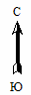 Масштаб 1: 18000Используемые условные знаки и обозначения: